Audience Research on Self-Management Education Attachment 5 to the HMTS Expedited Review FormContentsMaterial 1: Freedom Through Control (A)	1Material 2: Freedom Through Control (B)	2Material 3: Choice Path (A)	3Material 4: Choice Path (B)	4Material 5: Choice Path (C)	5Material 6: You Determine (A)	6Material 7: You Determine (B)	7Material 8: Triumph	8Material 9: Strength	9Material 10: Freedom Through Control Messages	10Material 11: Choice Path Messages	11Material 12: Defiance/Overcome Adversity Messages	12Material 13: Triumph Everyday/It’s Possible Messages	13Material 14: Empowerment Messages	14Attachment 5: Materials for TestingAudience Research on Self-Management Education Attachment 5a to the HMTS Expedited Review FormMay 16, 2013Material 1: Freedom Through Control (A) 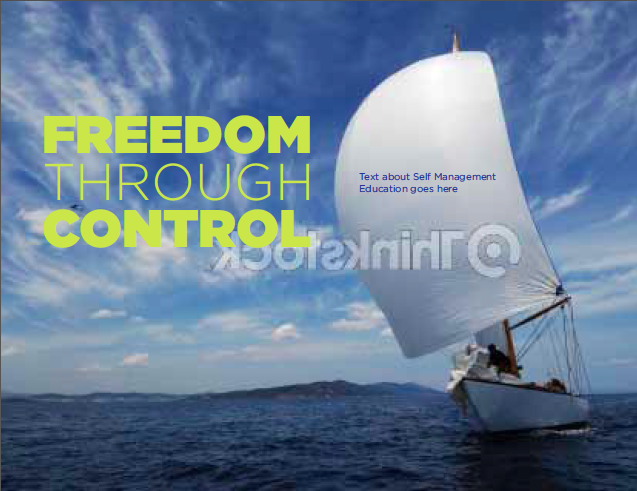 Material 2: Freedom Through Control (B)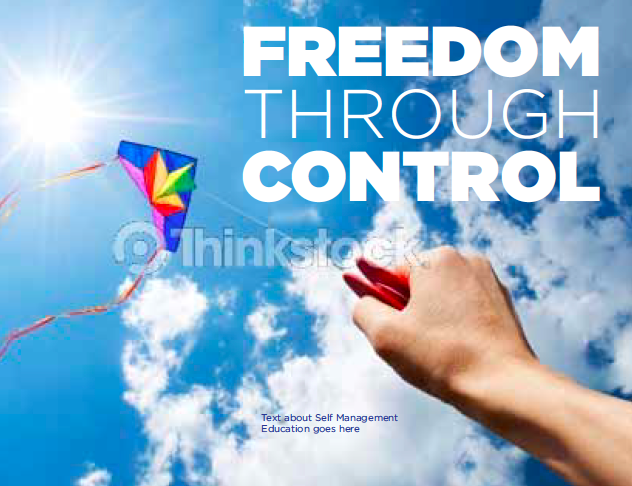 Material 3: Choice Path (A)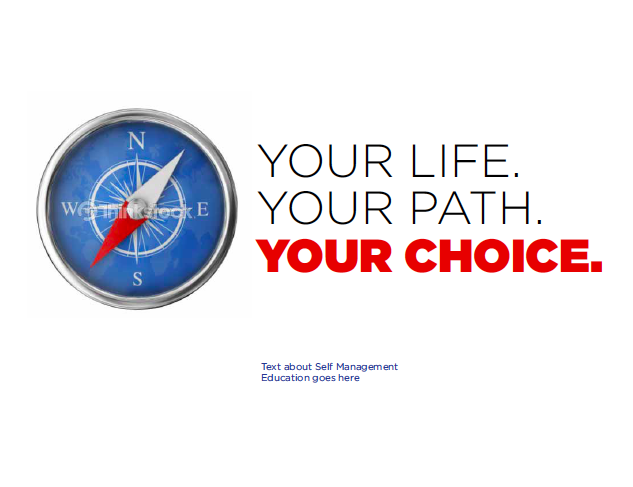 Material 4: Choice Path (B)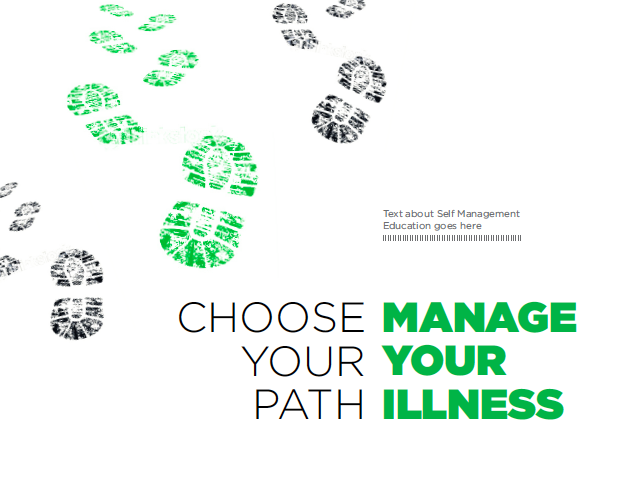 Material 5: Choice Path (C)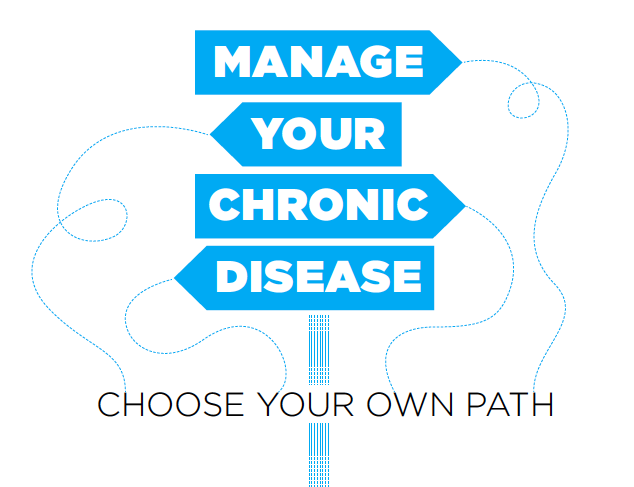 Material 6: You Determine (A)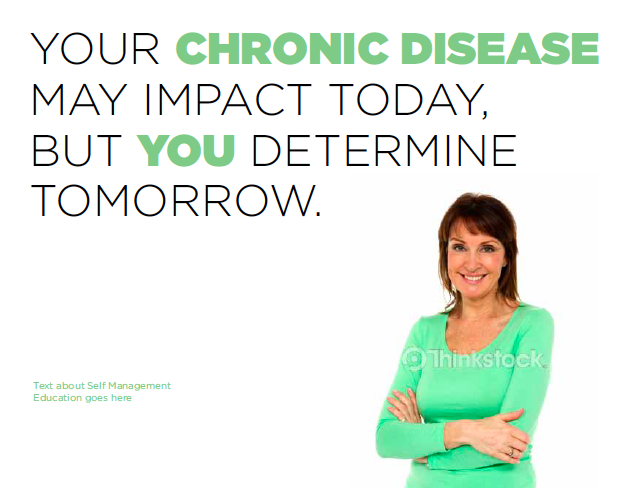 Material 7: You Determine (B)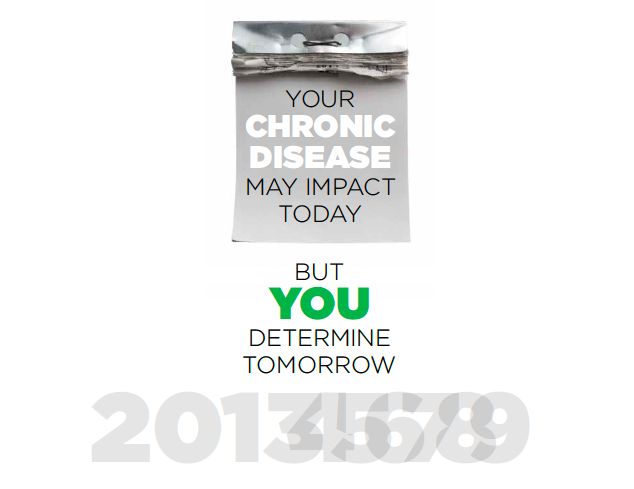 Material 8: Triumph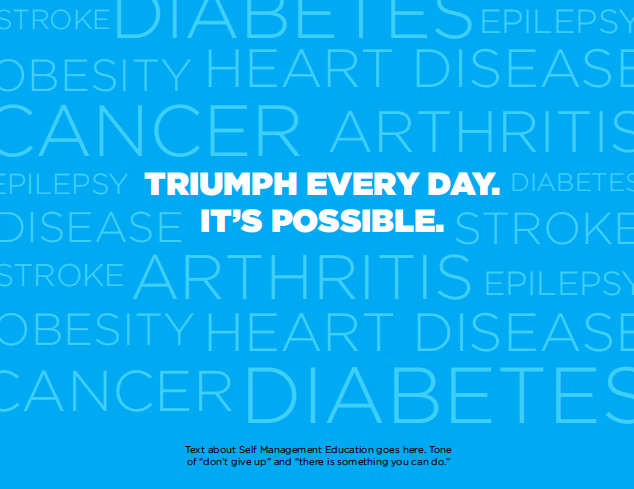 Material 9: Strength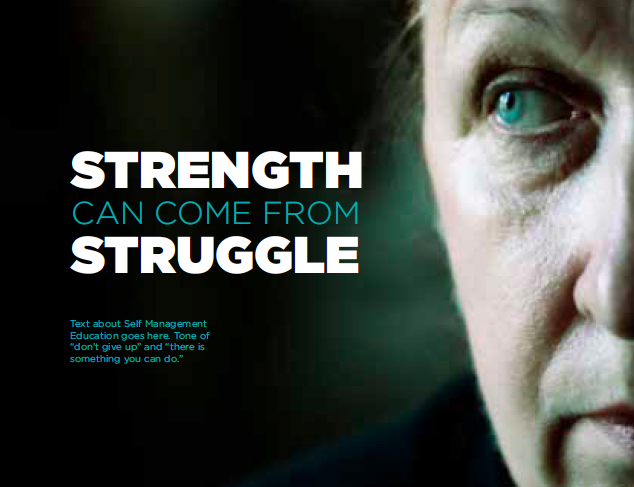 Material 10: Freedom Through Control Messages Material 11: Choice Path Messages In 2005, 133 million Americans had at least one chronic illness. That means one out of every two adults lives with a condition that impacts their lives and their daily activitiesMaterial 12: Defiance/Overcome Adversity Messages U.S. workers took an average of 14 sick days in 2007.On average, employees took 10 days off because they were sick or injured and four to care for family members, according to the U.S. Agency for Healthcare Research and QualityMaterial 14: Empowerment Messages FREEDOM THROUGH CONTROLFREEDOM THROUGH CONTROLCopyCopy1aFree yourself from your ongoing health problem [chronic disease] and gain back the independence you always had. Self-management education teaches you skills such as goal setting, decision making, problem solving, and self-monitoring, that allows you to control your health. Try a self-management education program.1bDon’t let your ongoing health problem take over your life. Gain back your independence and do the things you want to do. Self-management education gives you the skills to control your health through goal setting, decision making, problem solving, and self-monitoring. Find out more about self-management education. MANAGE YOUR CHRONIC DISEASE CHOOSE YOUR OWN PATHMANAGE YOUR CHRONIC DISEASE CHOOSE YOUR OWN PATHCopyCopy2aNearly 1 in 2 Americans have an ongoing health condition [chronic disease]. Don’t let your chronic disease take over your life. [Self-management education gives you the skills to control your health through goal setting, decision making, problem solving, and self-monitoring.] Choose a healthier future, choose self-management education.2bIt’s never too late to manage your ongoing health condition [chronic disease]. [Self-management education gives you the skills to control your health through goal setting, decision making, problem solving, and self-monitoring.] Improve your day to day activities so you can enjoy a healthy, happier life through self-management education.STRENGTH CAN COME FROM STURGGLESTRENGTH CAN COME FROM STURGGLECopyCopy3aDon’t let your ongoing health problem [chronic disease] control your life. There’s something you can do. Self-management education can give you the skills you need to manage your chronic condition and live the life you want to live.3bYou are not alone. Chronic disease affects 1 in 2 Americans but there is something you can do. Self-management education can give you the confidence and skills you need to manage your chronic condition and live a healthy life.Material 13: Triumph Everyday/It’s Possible Messages Material 13: Triumph Everyday/It’s Possible Messages TRIUMPH EVERYDAY. IT'S POSSIBLETRIUMPH EVERYDAY. IT'S POSSIBLECopyCopy4aThe average American employee takes about 10 sick days off a year. What if you have an ongoing health problem [chronic disease] on top of that? Take charge of your condition and take those healthy days back through self-management education.4bEach day is a fight when you have an ongoing health problem [chronic disease]. Don’t give up; there is something you can do. Self-management education can give you the independence, confidence and skills needed to live a happy, healthy life.YOUR CHRONIC DISEASE MAY IMPACT TODAY, BUT YOU DETERMINE TOMORROWYOUR CHRONIC DISEASE MAY IMPACT TODAY, BUT YOU DETERMINE TOMORROWCopyCopy5aChronic disease does not have to define who you are. Managing your long term health condition [chronic disease] through self-management education can give you more energy and less stress, allowing you the time to do the things you want.5bToday may be a struggle, but tomorrow doesn’t have to be. Self-management education can help you develop the skills you need to manage your chronic condition and live the life you want to live. Give yourself a healthier tomorrow and a healthier future.